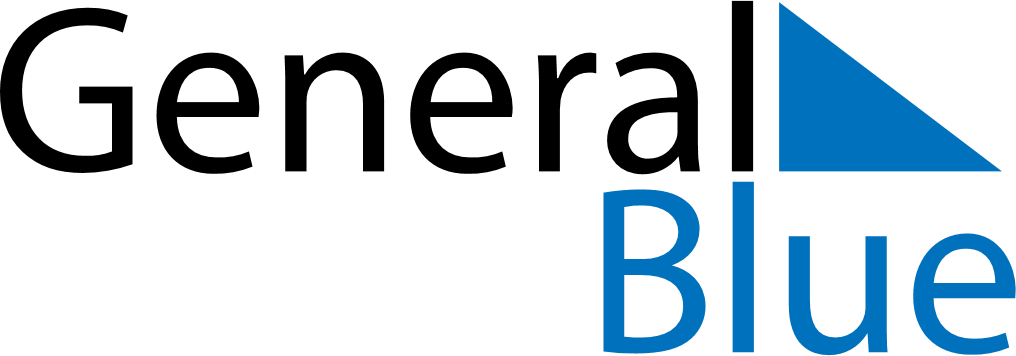 February 2024February 2024February 2024February 2024February 2024February 2024Cleveland, Ohio, United StatesCleveland, Ohio, United StatesCleveland, Ohio, United StatesCleveland, Ohio, United StatesCleveland, Ohio, United StatesCleveland, Ohio, United StatesSunday Monday Tuesday Wednesday Thursday Friday Saturday 1 2 3 Sunrise: 7:39 AM Sunset: 5:41 PM Daylight: 10 hours and 1 minute. Sunrise: 7:38 AM Sunset: 5:42 PM Daylight: 10 hours and 3 minutes. Sunrise: 7:37 AM Sunset: 5:43 PM Daylight: 10 hours and 6 minutes. 4 5 6 7 8 9 10 Sunrise: 7:36 AM Sunset: 5:44 PM Daylight: 10 hours and 8 minutes. Sunrise: 7:35 AM Sunset: 5:46 PM Daylight: 10 hours and 10 minutes. Sunrise: 7:34 AM Sunset: 5:47 PM Daylight: 10 hours and 13 minutes. Sunrise: 7:33 AM Sunset: 5:48 PM Daylight: 10 hours and 15 minutes. Sunrise: 7:31 AM Sunset: 5:49 PM Daylight: 10 hours and 18 minutes. Sunrise: 7:30 AM Sunset: 5:51 PM Daylight: 10 hours and 20 minutes. Sunrise: 7:29 AM Sunset: 5:52 PM Daylight: 10 hours and 22 minutes. 11 12 13 14 15 16 17 Sunrise: 7:28 AM Sunset: 5:53 PM Daylight: 10 hours and 25 minutes. Sunrise: 7:27 AM Sunset: 5:54 PM Daylight: 10 hours and 27 minutes. Sunrise: 7:25 AM Sunset: 5:56 PM Daylight: 10 hours and 30 minutes. Sunrise: 7:24 AM Sunset: 5:57 PM Daylight: 10 hours and 33 minutes. Sunrise: 7:23 AM Sunset: 5:58 PM Daylight: 10 hours and 35 minutes. Sunrise: 7:21 AM Sunset: 5:59 PM Daylight: 10 hours and 38 minutes. Sunrise: 7:20 AM Sunset: 6:01 PM Daylight: 10 hours and 40 minutes. 18 19 20 21 22 23 24 Sunrise: 7:19 AM Sunset: 6:02 PM Daylight: 10 hours and 43 minutes. Sunrise: 7:17 AM Sunset: 6:03 PM Daylight: 10 hours and 46 minutes. Sunrise: 7:16 AM Sunset: 6:04 PM Daylight: 10 hours and 48 minutes. Sunrise: 7:14 AM Sunset: 6:06 PM Daylight: 10 hours and 51 minutes. Sunrise: 7:13 AM Sunset: 6:07 PM Daylight: 10 hours and 53 minutes. Sunrise: 7:11 AM Sunset: 6:08 PM Daylight: 10 hours and 56 minutes. Sunrise: 7:10 AM Sunset: 6:09 PM Daylight: 10 hours and 59 minutes. 25 26 27 28 29 Sunrise: 7:08 AM Sunset: 6:10 PM Daylight: 11 hours and 2 minutes. Sunrise: 7:07 AM Sunset: 6:12 PM Daylight: 11 hours and 4 minutes. Sunrise: 7:05 AM Sunset: 6:13 PM Daylight: 11 hours and 7 minutes. Sunrise: 7:04 AM Sunset: 6:14 PM Daylight: 11 hours and 10 minutes. Sunrise: 7:02 AM Sunset: 6:15 PM Daylight: 11 hours and 12 minutes. 